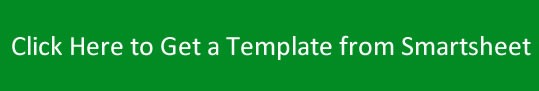 SALES ACTION PLANSALES ACTION PLANSALES ACTION PLANSALES ACTION PLANSALES ACTION PLANSALES ACTION PLANGOALGOALGOALGOALGOALGOALCUSTOMER SEGMENT TARGETSCUSTOMER SEGMENT TARGETSLEADING PROSPECTSLEADING PROSPECTSLEADING PROSPECTSKEY TEAM MEMBERSESTABLISHED PLAN OF ATTACKESTABLISHED PLAN OF ATTACKOUTREACH & AWARENESSOUTREACH & AWARENESSOUTREACH & AWARENESSBRAND ESTABLISHMENTNETWORKINGNETWORKINGSUPPORTING RESEARCHSUPPORTING RESEARCHSUPPORTING RESEARCHEVALUATION PLANSTRATEGIC ACTION DESCRIPTIONSPARTY / DEPT RESPONSIBLEDATE TO BEGINDATE DUERESOURCES  REQUIREDDESIRED OUTCOMEADDITIONAL NOTESADDITIONAL NOTESADDITIONAL NOTESADDITIONAL NOTESADDITIONAL NOTESADDITIONAL NOTES